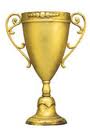  „Eesti        Karikas 2015“Võistlus on avatud kõikidele riikidele!9. - 10. oktoobril 2015 Tallinna Näituste MessikeskusesANKEETNB! Ankeet palume tuua või saata alltoodud aadressile, küsimuste korral palun kontakteeruge organisaatoritega!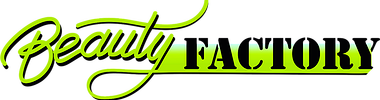 NB! Ilusalongi meeskonna liikmed võivad võistelda samal ajal nii meeskonnana kui individuaalselt.Meeskonna osalus tasu 100€.Juhul kui meeskonnas võistleja võistleb ka individuaalselt, lisandub hinnale valitud nominatsiooni tasu.Loositakse välja ERIAUHIND  “Eesti Karikas 2015” “Andekad käed”Esitatud ankeedi alusel väljastatake Osalejale arve. Osaleja kohustub tasuma osalusmaksu vastavalt talle esitatud arvele.Osaleja tasub arve summa ülekandega Organisaatori arveldusarvele nr. a/a EE911010220225315227 SEB või sularahas.Juhul, kui Osaleja ei tasu arve summat käesolevas lepingus ettenähtud tähtajaks, tasub osaleja viivist 0,05% tähtaegselt tasumata summalt iga tasumisega viivitatud kalendripäeva eest.Viivist hakatakse arvestama maksetähtpäevale järgnevast päevast ning lõpetakse vastavate summade tasumisel Osaleja poolt. Järgmise päeva viivise arvestamisel ei võeta arvesse eelmise päeva tasumata viivise summat. Makse tasumisel Osaleja poolt kustutatakse esimeses järjekorras viivisevõlgnevus ning seejärel arve summa.Käesolev leping lõpeb Osaleja poolt arve summa ja viivise täielikul tasumisel.Osalejal on õigus tasuda arve summa ennetähtaegselt ning osaliselt Organisaatorit sellest kirjalikult teavitades.Osaleja otsus, osalusest loobuda, ei vabasta osalusmaksu tasumise kohustusest.Olen lugenud ja tutvunud võistlustingimustega ning kohustun neid täitma.NB! Ankeetide vastuvõtt  lõppeb 02. 10. 2015“____”_____________2015 a. 				        Allkiri______________________Osalemistasu maksmine sularahas toimub:Selgitusse palume märkida “Kuldne Karikas 2015”,  osaleja nimi ja nominatsioon.    Soovime edu kõikidele osavõtjateleBeauty Factory Ilusalongi meeskond!www.beautyfactory.eeVõistleja ees- ja perekonnanimi:Võistleja ees- ja perekonnanimi:Võistleja ees- ja perekonnanimi:Kodune aadress:Kodune aadress:Kodune aadress:Salongi nimi, telefon, aadress:Salongi nimi, telefon, aadress:Salongi nimi, telefon, aadress:Kontakttelefon:Kontakttelefon:Kontakttelefon:Osavõtja sünniaeg ja isikukood:Osavõtja sünniaeg ja isikukood:Osavõtja sünniaeg ja isikukood:Osavõtja e-mail aadress:Osavõtja e-mail aadress:Osavõtja e-mail aadress:Modelli ees- ja perekonnanimi:Modelli ees- ja perekonnanimi:Modelli ees- ja perekonnanimi:Eelnevatel võistlustel saavutatud auhinnalised kohad:Eelnevatel võistlustel saavutatud auhinnalised kohad:Eelnevatel võistlustel saavutatud auhinnalised kohad:NB! Ankeet palume tuua või saata: TALLINN: Beauty Factory OÜ, Narva mnt 6, Tallinn, Estoniainfo[at]beautyfactory.ee      Organisaator     Organisaator     Organisaator     OrganisaatorBeauty Factory OÜRegistrikood 12563240.12563240 KontaktNarva mnt 6, Tallinn, EstoniaMob: +372 58 0000 50 
E - mail: info[at]beautyfactory.eewww.beautyfactory.eewww.facebook.com/tmsalongwww.facebook.com/tmsalongAvatudE - R 9.00 - 20.00
L 10.00 - 15.00
P KokkuleppelAvatudE - R 9.00 - 20.00
L 10.00 - 15.00
P KokkuleppelVõistlus hinnad:Võistlusplatsil toimuvad võistlused        Hind                   Märkida rist (Х), milles soovite osaledaKlassikaline salongi maniküür(ilma kategooriateta)50,00 €Klassikaline salongi pediküür geellakiga(ilma kategooriateta)50,00 €Klassikaline salongi maniküür geellakiga(ilma kategooriateta)50,00 €Geel-, akrüül klassikaline (PR) “Prantsuse  maniküür”(Debüüt -võistleja, kes ei ole varem võistelnud)Geel-, akrüül klassikaline (PR) “Prantsuse  maniküür”(Master -võistleja, kes on eelnevalt võistelnud rahvusvahelistel võistlustel)Fotovõistlus (ilma kategooriateta)60,00 €70,00 €50,00 €Valmistööd        HindMärkida rist (Х), milles soovite osaledaPindmine disain - maalimine akarüülvärvidega(ilma kategooriateta)50,00 €Disain Mix - meedia(ilma kategooriateta)50,00 € Geelidisain(ilma kategooriateta)50,00 €Akrüüldisain(ilma kategooriateta)50,00 €Osavõtt 2-st alaliigistSoodustus 10%Osavõtt 3-st, 4-st, 5-st alaliigistSoodustus 15%Meeskonna võistlus (2 - 4 osalejad)100,00 €Klassikaline salongimaniküür (ilma kategooriata)Klassikaline salongipediküür geellakiga (ilma kategooriata)Klassikaline salongimaniküür geellakiga(ilma kategooriata)Geel – klassikaline (PR) “Prantsuse maniküür”Omal valikul disainTALLINN:Beauty Factory, Narva mnt 6, Tallinn või a/a EE911010220225315227  SEB pank